Big School Brunch Day LunchWe are to have a Brunch Day Lunch on Thursday 19th March 2020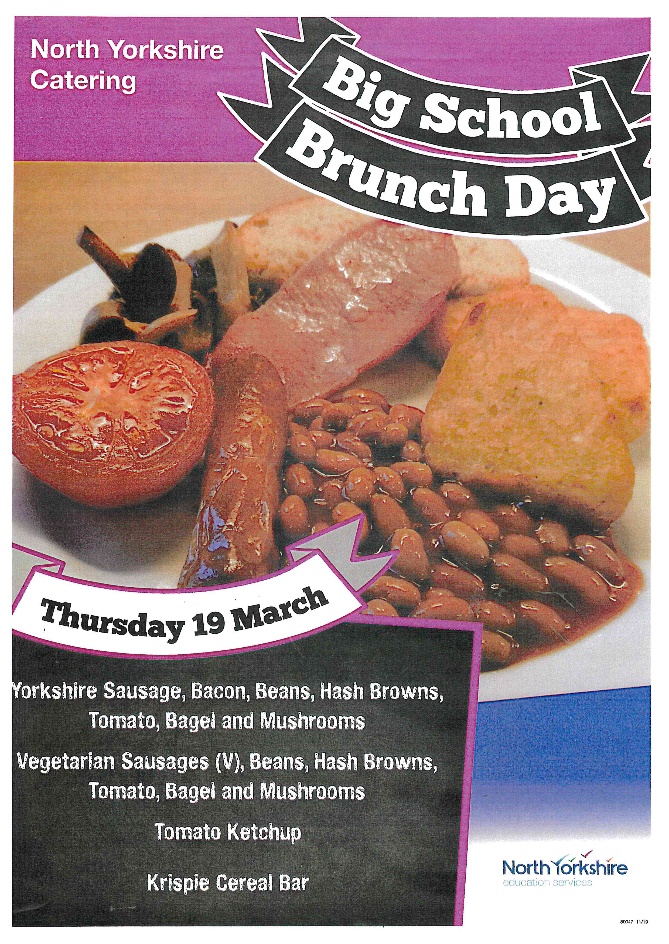 The lunch will cost £1.80. If your child wishes to join us please complete the slip below and pay £1.80 via Parent Pay or to the school office Payment must accompany the order.……………………………………………………………………………………………………………………………………………………………Big School Brunch Day Lunch  Thursday 19th MarchMy Child………………………………………………………………………………………………………………………………………….I enclose £1.80 cash			I have paid By Parent Pay	Signed…………………………………………………………………………………….(Parent/Guardian)